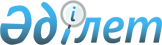 Об утверждении "Правил благоустройства территории города Павлодара"
					
			Утративший силу
			
			
		
					Решение маслихата города Павлодара Павлодарской области от 31 марта 2010 года N 25/23. Зарегистрировано Управлением юстиции города Павлодара Павлодарской области 30 апреля 2010 года N 12-1-155. Утратило силу решением маслихата города Павлодара Павлодарской области от 20 декабря 2012 года N 107/13      Сноска. Утратило силу решением маслихата города Павлодара Павлодарской области от 20.12.2012 N 107/13.

      В соответствии с пунктом 2 статьи 3 Кодекса Республики Казахстан "Об административных правонарушениях", подпункта 8) пункта 1 статьи 6 Закона Республики Казахстан "О местном государственном управлении и самоуправлении в Республике Казахстан", городской маслихат РЕШИЛ:



      1. Утвердить "Правила благоустройства территории города Павлодара".



      2. Считать утратившим силу решения Павлодарского городского маслихата согласно приложению 1 к настоящему решению.



      3. Контроль за выполнением настоящего решения возложить на постоянные комиссии городского маслихата.



      4. Настоящее решение вводится в действие по истечении 10 (десять) календарных дней после дня первого его официального опубликования.      Председатель сессии                        Т. Мирошниченко      Секретарь городского маслихата             М. Желнов

Утверждено      

решением Павлодарского

городского маслихата 

от 31 марта 2010 года

N 25/23        

ПРАВИЛА БЛАГОУСТРОЙСТВА ТЕРРИТОРИИ ГОРОДА ПАВЛОДАРА

      Настоящие Правила разработаны в соответствии 

с Гражданским Кодексом Республики Казахстан, Земельным Кодексом Республики Казахстан, Кодексом Республики Казахстан "Об административных правонарушениях", Водным Кодексом Республики Казахстан, Экологическим Кодексом Республики Казахстан, с Законами Республики Казахстан "О местном государственном управлении и самоуправлении в Республике Казахстан", "О чрезвычайных ситуациях природного и техногенного характера", "О жилищных отношениях", иными нормативными правовыми актами. 

1. Общие положения

      1. Правила благоустройства территории города Павлодара (далее - Правила) определяют проведение комплекса мероприятий по созданию и поддержанию благоприятной среды обитания, основные требования архитектурного, санитарного, экологического характера к состоянию объектов и элементов благоустройства.



      2. Правила регулируют правовые отношения в сфере благоустройства, санитарной очистки, соблюдения чистоты территории, содержания и защиты объектов инфраструктуры, определяют порядок сбора, вывоза отходов на территории города Павлодара и определяют нормы, за нарушения которых предусмотрена административная ответственность.



      3. Координацию и организацию деятельности по благоустройству, санитарному содержанию, организации уборки и обеспечению чистоты на территории города Павлодара осуществляют уполномоченные органы по благоустройству и санитарному содержанию города. 

2. Основные понятия, используемые в Правилах

      4. В настоящих Правилах используются следующие понятия:

      1) уполномоченный орган - государственный орган, осуществляющий регулирования отношений в сфере жилищно-коммунального хозяйства города Павлодара;

      2) благоустройство территории - комплекс работ и элементов, обеспечивающих удобную, комфортную жизнедеятельность человека и благоприятную среду обитания на административной территории города;

      3) инженерные сети и сооружения, связь - важнейшие элементы инженерного обеспечения, предназначенные для обеспечения населения и предприятий теплом, водой, электроэнергией, связью, а также для сбора и отвода поверхностных вод с территории города;

      4) зеленые насаждения - элементы планировочного решения, обеспечивающие санитарно-гигиенические, экологические условия и повышение уровня благоустройства и архитектурно-ландшафтного оформления (газоны, цветники, деревья, кустарники);

      5) земляные работы - работы, связанные с разрытием территорий, отсыпкой насыпей, обратной засыпкой, разработкой котлованов;

      6) землепользователь - юридическое или физическое лицо, обладающее земельным участком на территории города на праве землепользования либо частной собственности;

      7) домовладелец - юридическое или физическое лицо, имеющее в частной собственности домостроение или его часть (совместное владение);

      8) отведенная территория - земельный участок, предоставленный землепользователю в собственность или пользование в соответствии с решениями местного исполнительного органа для размещения объектов;

      9) сооружения утилитарного характера - беседки, павильоны, киоски, торговые тележки, скамьи, урны, таблички улиц, домов и рекламы, почтовые ящики;

      10) общественные места - зоны отдыха и объекты общего пользования (парки, пляжи, скверы, площади, остановки транспорта);

      11) улица - территория, на которой размещены проезжая часть, тротуары, зеленые насаждения, подземные и наземные инженерные сети;

      12) автостоянка – территория определенная и отведенная уполномоченным органом, организованная на основании проектно-сметной документации и предназначенная для размещения автомобильного транспорта;

      13) санитарная очистка - система сбора, удаления, обезвреживания, утилизации и захоронения отходов;

      14) твердые бытовые отходы - это бытовой мусор, образующийся в жилых и общественных зданиях, включая отходы от текущего ремонта квартир, отходы от отопительных устройств при местном отоплении, крупные предметы домашнего обихода;

      15) жидкие бытовые отходы - отходы из неканализованных домовладений;

      16) сбор отходов - деятельность предприятий по приему отходов от источника их образования с установленных мест их концентрации;

      17) вывоз отходов - транспортировка отходов в определенные места (мусороперегрузочные пункты, мусороперерабатывающие заводы, полигоны). 

3. Уборка городской территории

      5. Уборка и содержание территории объектов, в том числе санитарно-защитных зон, производится владельцами частных жилых домов, хозяйствующих субъектов и владельцами, пользователями строений в пределах границ отведенной прилегающей территории в радиусе по периметру до 10 метров.



      6. Уборка и содержание территории включает в себя следующие работы:

      1) уборка, поливка и посыпка тротуаров песком;

      2) вывоз снега и мусора;

      3) очистка водостоков и дренажей в границах отведенной территории.



      7. Железнодорожные пути, мосты, откосы, насыпи, переезды, проходы через пути убираются в пределах зоны отчуждения, но не менее ширины в 50 метров от крайних рельсов, убираются железнодорожными организациями и владельцами подъездных путей, эксплуатирующими данные сооружения.



      8. Все сносимые, либо демонтируемые строения, сооружения с прилегающей территорией в радиусе 15 метров должны быть ограждены владельцами и пользователями. После произведенного демонтажа или сноса строения строительные отходы вывозятся на городскую площадку для сбора мусора, а участок подлежит рекультивации.



      9. Уборка трамвайных путей, переездов участков земли производится на расстоянии до 5 метров по обе стороны, в случае если, трамвайные пути пересекаются с автодорогой уборка производится до начала проезжей части.



      10. Уборка проезжей части города производится преимущественно в ночное время.



      11. Уборка территорий детских площадок и вывоз листвы с территории жилой застройки производится органом управления объектом кондоминиума, в ведении которого находятся жилые дома. Не допускается сжигание листьев на территории жилой застройки, в скверах и парках.



      12. Санитарную очистку внутриквартальных территорий, находящихся на землях общего пользования, обеспечивает уполномоченный орган в сфере жилищно-коммунального хозяйства.



      13. Месячники благоустройства по санитарной очистке территории города проводятся ежегодно в апреле-мае, сентябре-октябре.



      14. На всех площадях и улицах, в садах, парках, на вокзалах, пристанях, рынках, остановках городского транспорта, в аэропорту и других общественных местах должны быть выставлены в достаточном количестве урны на расстоянии друг от друга не более 40 метров на оживленных улицах, на малолюдных - 100 метров, не менее 2-х урн в местах остановок городского транспорта, у каждого выхода из подземных переходов, у торговых точек. 

4. Сбор и вывоз мусора и твердых бытовых отходов

      15. Установка контейнеров для сбора мусора и отходов осуществляется специализированными предприятиями.



      16. Площадки для размещения контейнеров должны иметь водонепроницаемое твердое покрытие и подъездные пути, иметь 3-х стороннее глухое ограждение высотой не менее 1,8 метров с учетом удобного подъезда мусоросборных машин, контейнеры должны постоянно находиться в исправном состоянии, иметь крышки и быть окрашены.



      17. Площадки для размещения контейнеров располагаются на расстоянии не менее 10 метров и не более 100 метров от зданий и сооружений. Расстояние от контейнера до края площадки должно быть не менее одного метра.



      18. Количество контейнеров определяется из расчета численности населения, пользующегося контейнерами, норм накопления отходов, сроков их хранения.



      19. Содержание контейнеров и площадки для сбора на отведенных территориях производится землепользователем, на землях общего пользования - специализированным предприятиям по вывозу мусора.



      20. Система сбора и удаления твердых бытовых отходов предусматривает регулярный их вывоз с территорий объектов-накопителей отходов со следующей периодичностью:

      1) для жилых массивов - согласно графику, установленному домовладельцем либо кооперативом собственников квартир, исключающим накопление мусора и твердых бытовых отходов в контейнерах, но не реже одного раза в три дня, а в теплый период (15 градусов выше нуля) - ежедневно;

      2) для объектов общественного и культурного назначения - по мере необходимости, но не менее 2 раз в неделю;

      3) для крупногабаритных твердых отходов - по заявке.



      21. Содержание камеры мусоропровода, контейнеров и территории, прилегающей к месту выгрузки отходов из камеры, а также площадки для размещения контейнеров производится органом управления объектом кондоминиума или собственником здания.



      22. Дезинфекция мусорных ящиков, баков, контейнеров осуществляется специализированным предприятием в соответствии с санитарными правилами и нормами.



      23. Уборка мусора и бытовых отходов обеспечивается:

      1) своевременным удалением мусора с территорий жилых домов, организаций, учреждений и предприятий;

      2) составлением на каждую специализированную машину маршрутных графиков со схемой движения;

      3) корректировкой маршрутных графиков в соответствии с изменившимися эксплуатационными условиями;

      4) обязательным выполнением утвержденных маршрутных графиков;

      5) в районах индивидуальной жилой застройки планово-регулярной системой очистки от твердых бытовых отходов, но не реже двух раз в неделю. 

5. Уборка и содержание территории в зимних условиях

      24. Уборка снега производится с начала снегопада и, во избежание наката, продолжается непрерывно до окончания зимнего периода.



      25. Разрешается укладка свежевыпавшего снега в валы и кучи на всех улицах и площадях, за исключением территории автобусных остановок, с последующей вывозкой в установленные места немедленно, после окончания снегопада.



      26. Уборка и вывоз снега и льда производится в первую очередь с путепроводов, магистральных улиц и автобусных трасс.



      27. Очистка крыш от снега и удаление наростов на карнизах, крышах и водосточных трубах производится владельцами и пользователями зданий и сооружений с соблюдением мер предосторожности, во избежание несчастных случаев с пешеходами и повреждения воздушных сетей, осветительных приборов и зеленых насаждений.



      28. Сброшенный с крыш снег, при отсутствии мест складирования, подлежит незамедлительному вывозу. 

6. Порядок содержания улиц и дорожных сооружений

      29. Улицы, дороги и дорожные сооружения являются государственной собственностью и предназначены для общего пользования.



      30. Грузы, перевозимые транспортными средствами, загрязняющие улицы, должны быть тщательно укрыты, для исключения возможности загрязнения улиц. 

7. Производство работ, связанных с разрушением дорожных

покрытий, тротуаров, газонов и других элементов

городского хозяйства на территории города

      31. Земляные работы, либо другие работы, связанные с разрушением дорожных покрытий, тротуаров, газонов и других элементов городского хозяйства на территории города производятся при наличии письменного разрешения (ордера), выданного уполномоченным органом.



      32. При авариях инженерных сетей, требующих безотлагательного производства восстановительных работ, вскрытия дорожных покрытий, разрытия улиц, площадей и других объектов общего пользования необходимо уведомить уполномоченный орган, органы дорожной полиции, противопожарную службу, владельцев инженерных сетей с последующим оформлением разрешения (ордера) на производство работ в течение 24-х часов.



      33. Для оформления разрешения необходимы следующие документы:

      1) заявка на выдачу;

      2) проект производства работ, согласованный с уполномоченным органом в сфере архитектуры и градостроительства, владельцами инженерных сетей и коммуникаций;

      3) гарантийное обязательство о восстановлении поврежденных элементов дороги, элементов благоустройства, за исключением зеленых насаждений в границах охранных зон инженерных коммуникаций;

      4) заявку на снос зеленых насаждений, включая газоны (в случае необходимости).



      34. На основании вышеуказанных документов уполномоченный  орган выдает разрешение (ордер) на производство работ, а при необходимости выдает разрешение на снос зеленых насаждений.



      35. При производстве работ на городских улицах, связанных с ограничением или закрытием движения транспорта, оформляется соответствующее разрешение на закрытие движения автотранспорта, а при изменении маршрута движения общественного транспорта необходимо оповестить горожан через средства массовой информации.



      36. Объекты городского хозяйства и зона работы строительных механизмов должны быть приведены в надлежащее состояние к окончанию срока работ, указанному в разрешении.



      37. Прокладка и переустройство подземных сооружений на улицах, площадях, имеющих усовершенствованное покрытие, должны производиться, по возможности, закрытым способом (проколом) без повреждения покрытия.

      Открытый способ прокладки допускается внутри кварталов, на неблагоустроенных улицах и площадях, а также при реконструкции и капитальном ремонте подземных сооружений.



      38. До начала работ:

      1) устанавливаются на границах разрытия ограждения, соответствующие предупреждающие знаки и информационные щиты;

      2) в местах движения пешеходов сооружаются переходные мостики и обеспечивается освещение участка разрытия в ночное время;

      3) принимаются меры к обеспечению бесперебойной работы ливневой канализации;

      4) при наличии зеленые насаждения ограждаются глухими щитами, гарантирующими их сохранность;

      5) при необходимости закрытия проездов или путей движения пешеходов подготавливаются объездные пути и обозначаются объекты соответствующими знаками;

      6) производство работ ведется согласно действующим строительным и санитарным нормам и правилам, а также условиям, указанным в разрешении;

      7) принимаются меры по сохранности крышек подземных колодцев, водосточных решеток и лотков.



      39. После завершения работ:

      1) места разрытия засыпаются несжимаемым материалом (песок, щебень);

      2) не позднее чем через двое суток после окончания работ по обратной засыпке грунтом принимаются меры по восстановлению нарушенных покрытий и элементов благоустройства;

      3) составляется акт с участием уполномоченного органа и органов дорожной полиции о восстановлении асфальтобетонного покрытия и нарушенных элементов благоустройства.



      40. В случае нарушения условий производства работ, некачественного восстановления или нарушения сроков восстановительных работ уполномоченный орган имеет право совместно с органами дорожной полиции требовать устранения допущенных нарушений, принимать меры по взысканию причиненных виновными лицами убытков. 

8. Содержание, защита и снос зеленых насаждений

      41. Охрана и воспроизводство зеленых насаждений включают в себя:

      1) уборку мусора, покос, стрижку и прочесывание газонов граблями, сбор сухих листьев, прополку сорняков, стрижку кустарников;

      2) рыхление почвы с устройством приствольных лунок деревьев диаметром не менее 1,5 метра;

      3) полив зеленых насаждений на протяжении всего вегетационного периода;

      4) восстановительные подсадки деревьев и кустарников к существующему зеленому фонду;

      5) обрезку крон деревьев, вырезку сухих ветвей, поросли, ломаных веток;

      6) омолаживание старовозрастных деревьев;

      7) удаление больных и сухостойных деревьев;

      8) в весенний период оправка лунок, подсыпка недостающего грунта, полив деревьев, посаженных в осенне-зимний период.



      42. На землях общего пользования, занятых зелеными насаждениями и инженерными коммуникациями не допускается:

      1) складирование строительных материалов, земляного грунта, дров, угля и других сыпучих материалов и грузов;

      2) засорение газонов, цветников, приствольных лунок;

      3) хождение по газонам, причинение механических повреждений деревьям, кустарникам;

      4) загрязнение территории зеленых насаждений промышленными стоками и другими выбросами;

      5) порча садового инвентаря и оборудования (скамеек, урн, оград и газонных решеток);

      6) организация парковок и стоянок автомобильных средств;

      7) разжигание костров, нарушение других противопожарных норм;

      8) выпас скота, добыча грунта, песка;

      9) самовольная порубка деревьев и кустарниковых насаждений;

      10) ввод в эксплуатацию новых и реконструируемых предприятий, цехов, агрегатов и других объектов, не обеспеченных оборудованием, предотвращающим вредное влияние на зеленые насаждения;

      11) самовольная установка изгороди.



      43. В случае невозможности сохранения зеленых насаждений необходимо получить разрешение уполномоченного органа на их снос. Основанием для выдачи разрешения является положительное заключение комиссии по зеленому фонду города Павлодара.



      44. При принятии решения о сносе зеленых насаждений учитываются:

      1) пылезащитные, ветрозащитные, газоустойчивые и фитоцидные качества объектов зеленого фонда;

      2) основные биометрические показатели: возраст, высота растений, диаметр ствола, ширина и густота их крон;

      3) влияние на декоративность и эстетическое оформление городских объектов;

      4) их оздоровительное влияние.



      45. В случае получения разрешения на снос зеленых насаждений заказчик (заявитель) при производстве работ возмещает в городской бюджет:

      1) оценочную стоимость снесенных зеленых насаждений, определяемую независимым оценщиком имеющим соответствующую лицензию по заявлению Заказчика;

      2) стоимость посадки новых деревьев и ухода за ними в течение одного года, определяемую организациями осуществляющими данный вид деятельности.

      За исключением нахождения зеленых насаждении в границах охранных зон инженерных коммуникаций и зеленых насаждений, произрастающих на территории дошкольных и школьных государственных учреждений.



      46. При проведении на территории города мероприятий, связанных с массовым скоплением людей, организатором определяется ответственное лицо за обеспечение сохранности объектов озеленения, в том числе газонов и цветников, о чем сообщается в уполномоченный орган. 

9. Содержание установок наружного

освещения и электрических сетей

      47. Освещение территории города обеспечивается установками наружного освещения (далее - УНО), к которым относятся:

      1) устройства электроснабжения, распределительные сети;

      2) устройства защиты и заземления электросетей;

      3) устройства управления;

      4) опоры кронштейнов, тросовых подвесов.



      48. Содержание и обслуживание УНО включает следующие мероприятия:

      1) поддержание технически исправного состояния УНО, при котором количественные и качественные показатели соответствуют заданным параметрам;

      2) обеспечение регламентируемого режима работы УНО, контроль за своевременным включением и выключением по графику.



      49. Металлические опоры, кронштейны и другие элементы УНО подлежат окрашиванию в зависимости от состояния покрытия, но не реже одного раза в 3 года. 

10. Содержание инженерных сетей, сооружений и коммуникаций

      50. Инженерные сети и сооружения должны находиться в технически исправном состоянии, не нарушающем элементы благоустройства, связанные с ними. К нарушениям элементов благоустройства относятся:

      1) затопление территории;

      2) антисанитарное состояние отведенных и охранных зон;

      3) неисправное состояние крышек люков, перекрытий колодцев и камер, решеток ливневой канализации и лотков;

      4) нарушение твердого или грунтового покрытия над подземными сетями вследствие несоблюдения правил монтажа, обратной засыпки и эксплуатации.



      51. Строительство, капитальный ремонт или реконструкция подземных коммуникаций должны производиться до начала реконструкции автомобильных дорог, площадей и других мест общего пользования.



      52. Очистка территорий в границах отведенной территории ото льда (в зимнее время) и мусора, содержание подходов к водозаборным колонкам, а также устройство стока воды производится владельцами водозаборных колонок. 

11. Благоустройство объектов жилого фонда

      53. Благоустройство объектов жилого фонда включает:

      1) содержание в технической исправности зданий, хозяйственных и бытовых строений и сооружений;

      2) соответствие внешнего вида (фасадов) градостроительным и архитектурным нормам;

      3) наличие у подъездов зданий уличных фонарей, указателей с номером дома и наименованием улицы (переулка), флуоресцентных указателей пожарного гидранта в соответствии с установленными нормами и стандартами, урн для сбора мусора и скамеек;

      4) наличие на дверях подъездов многоквартирных домов табличек с обозначением номеров квартир;

      5) исправное состояние входных дверей подъездов;

      6) посадка зеленых насаждений по проектам, согласованным с органами архитектуры и градостроительства;

      7) своевременное уничтожение сорной растительности, в зимний период скалывание льда в границах отведенной территории;

      8) содержание балконов, лоджий, мансард в соответствии с нормами противопожарной и санитарной безопасности. 

12. Содержание автостоянок, рынков, пляжей и

временных объектов торговли и общественного питания

      54. Автостоянки, временные объекты торговли и общественного питания (далее – временные объекты) организуются только при наличии оформленного земельного участка с указанным целевым назначением. Земельный участок для размещения и обслуживания данных объектов предоставляется на праве временного землепользования.



      55. Благоустройство, уборка автостоянок и временных объектов выполняются в соответствии с требованиями экологического, санитарного, противопожарного и градостроительного законодательства.



      56. Благоустройство территорий временных объектов включает:

      1) наличие асфальтированной или бетонированной площадки для установки контейнеров для сбора мусора на расстоянии не менее 25 метров от объекта;

      2) оборудование общественными или биологическими туалетами;

      3) оборудование и содержание в соответствии с требованиями санитарно-эпидемиологических, противопожарных, экологических и градостроительных норм;

      4) отсутствие в радиусе 100 метров учреждений и организаций образования.



      57. Содержание и благоустройство рынков осуществляется при наличии следующих элементов:

      1) твердое покрытие (асфальт, булыжник, брусчатка) с уклоном для стока ливневых и талых вод, канализацию и водопровод;

      2) уборка отведенных территорий, очистка мусоросборников и надлежащее их содержание в соответствии с нормативами;

      3) подъезды, не затрудняющие движение городского транспорта, и площади для временной стоянки автотранспорта;

      4) отсутствие на расстоянии ближе 50 метров застройки (жилых зданий, больниц, детских дошкольных учреждений, школ) и зон отдыха;

      5) отсутствие стоянки автотранспортных средств в целях их реализации в полосе дорог общего пользования.



      58. Урны на территориях пляжей и зон отдыха должны быть на расстоянии 3-5 метров от полосы зеленых насаждений и не менее 10 метров от уреза воды, с оснащенностью не менее одной урны на 50 квадратных метров территории пляжа.



      59. Туалеты на территории пляжей устанавливаются из расчета 1 место на 75 посетителей, на расстоянии не менее 50 метров и не более 200 метров от мест купания.



      60. Уборка территорий пляжей, зеленой зоны и дезинфекция туалетов, зон отдыха проводится после их закрытия с обязательным еженедельным рыхлением поверхностного слоя песка, ежегодной его подсыпкой.



      61. В местах, предназначенных для купания, мойка машин, стирка белья, купание и выгул животных, собак, кошек не допускается. 

13. Ответственность за нарушение настоящих Правил

      62. За нарушение требований настоящих Правил наступает ответственность в соответствии со статьей 387 Кодекса Республики Казахстан "Об административных правонарушениях".

Приложение 1       

к решению Павлодарского   

городского маслихата    

от 31 марта 2010 года N 25/23 Перечень нормативных правовых актов,

подлежащих признанию утратившими силу      1. Решение Павлодарского городского маслихата "Об утверждении "Правил застройки, благоустройства и инженерного обеспечения территории города Павлодара" от 6 марта 2006 года N 15/22 (зарегистрированное в Реестре государственной регистрации нормативных правовых актов за N 12-1-64, опубликованное 13 апреля 2006 года, 20 апреля 2006 года в газетах "Сарыарка самалы" N 43, 46 и 17 апреля 2006 года, 8 мая 2006 года "Версия" N 15, 16);

      2. Решение Павлодарского городского маслихата "О внесении дополнений в решение Павлодарского городского маслихата от 6 марта 2006 года N 15/22 "Об утверждении "Правил застройки, благоустройства и инженерного обеспечения территории города Павлодара" от 28 марта 2007 года N 27/31 (зарегистрированное в Реестре государственной регистрации нормативных правовых актов за N 12-1-86, опубликованное 3 мая 2007 года в газете "Сарыарка самалы" N 51);

      3. Решение Павлодарского городского маслихата "О внесении изменений в решение Павлодарского городского маслихата от 6 марта 2006 года N 15/22 "Об утверждении "Правил застройки, благоустройства и инженерного обеспечения территории города Павлодара" от 5 марта 2008 года N 99/4 (зарегистрированное в Реестре государственной регистрации нормативных правовых актов за N 12-1-105, опубликованное 27 мая 2008 года в газете "Сарыарка самалы" N 67 и 2 июня 2008 года в газете "Версия" N 22);

      4. Решение Павлодарского городского маслихата "О внесении изменения в решение Павлодарского городского маслихата от 6 марта 2006 года N 15/22 "Об утверждении "Правил застройки, благоустройства и инженерного обеспечения территории города Павлодара" от 4 июня 2009 года N 75/15 (зарегистрированное в Реестре государственной регистрации нормативных правовых актов за N 12-1-141, опубликованное 2 июля 2009 года в газете "Сарыарка самалы" N 75 и 6 июля 2009 года в газете "Версия" N 26).
					© 2012. РГП на ПХВ «Институт законодательства и правовой информации Республики Казахстан» Министерства юстиции Республики Казахстан
				